Ausschreibungstext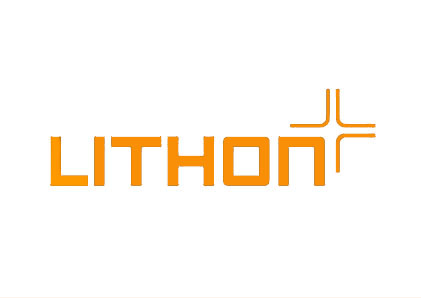 Plattenfläche herstellen:Betonplatte nach DIN EN 1339 Typ NKDUI	z.B. Titania Randplatte (Wet Cast) von Lithonplus oder gleichwertigNachhaltiges, soziales Wirtschaften:Produktionsstandorte müssen mit CSC Gold Standard zertifiziert sein.Die Zertifizierung des „Concrete Sustainability Council“ weist eine umweltfreundliche Produktion von Betonwaren inkl. einer Auditierung der Lieferketten nach. Das CSC-Siegel wird von BREEAM, LEED und der DGNB anerkannt. Charakteristika: 	- Biegezugfestigkeit > 5 N/mm² (Mittelwert)			- sehr leichte topographierte Oberfläche (Pixel etwa 1 mm)- gefaste Ausbildung 3 x 3 mmFarbe: 					Verband:	Oberflächenschutz a.c.p: zur leichteren Reinigung der Belagselemente- sehr gute Abriebfestigkeit- sehr gute Dauerhaftigkeit bzw. Verschleißfestigkeit- sehr gute UV Beständigkeit - verbessert den Widerstand gegenüber Frost und Tausalzeinwirkung- vermindert die Schmutzempfindlichkeit der Betonoberfläche  - schützt den Beton vor Farbveränderungen infolge Bewitterung  Einbaubeschreibung (Schwimmbeckeneinfassung)Randplatte nach Merkblatt gebundene Bauweise unter Beachtung der DIN 18333 höhen- und fluchtgerecht auf betonierten Beckenrand von 35 cm Breite versetzen Mörtelbettung 4 cm - kunststoffmodifizierte, hydraulisch gebunden Werksmörtelmischung Druckfestigkeit > 30 N/mm², Haftzug > 1,5 N/mm² im Mittel, Wasserdurchlässigkeit > 1 x 10-6 m/sFugen etwa 8 mm (an Belag anpassen) - kunststoffmodifizierte, hydraulisch gebunden,wasserundurchlässige Werksmörtelmischung Druckfestigkeit > 30 N/mm² im Mittel (< 40 N/mm²)Biegezugfestigkeit > 6 N/mm²Frost- und Tausalzwiderstand CDF < 500g/m²Haftzug > 1,5 N/mm² im MittelRandplatten vor Verarbeitung nässen und in Haftschlämme tauchen Dehnungsfugen alle 6 m; die oberen 3 cm mit Pflasterfugenmasse (dauerelastischer bituminöser Verguß) ausgießen oder eine geeignete Silikonfuge herstellen.(3 Flanken-Haftung vermeiden). Steinmaße (Rastermaße*)100 x 35	Nenndicke   5cm       	m² ______				€/m² ___________m² ______		Einheitspreis €/m²: ______			Gesamtbetrag €: ______Zuarbeiten Nassschneiden von Pflastersteinen einschließlich Passstücken, z.B. an Kanten und Anschlüssen, für die Verlegung an Einbauten und Aussparungen. lfm ______		Einheitspreis €/lfm: ______			Gesamtbetrag €: ______Lithonplus GmbH & Co. KG		Zentrale Lingenfeld:	Karl-Lösch-Straße 367360 Lingenfeld		Telefon: 06344/949-0		Telefax: 06344/949-125	